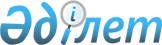 Об утверждении Правил управления бесхозяйными отходами, признанными решением суда поступившими в коммунальную собственность
					
			Утративший силу
			
			
		
					Решение Тупкараганского районного маслихата Мангистауской области от 15 мая 2017 года № 11/97. Зарегистрировано Департаментом юстиции Мангистауской области 20 июня 2017 года № 3380. Утратило силу решением Тупкараганского районного маслихата Мангистауской области от 17 мая 2019 года № 30/246
      Сноска. Утратило силу решением Тупкараганского районного маслихата Мангистауской области от 17.05.2019 № 30/246(вводится в действие по истечении десяти календарных дней после дня его первого официального опубликования).

      Примечание РЦПИ.

      В тексте документа сохранена пунктуация и орфография оригинала.
      В соответствии с подпунктом 3) статьи 19-1 Экологического кодекса Республики Казахстан от 9 января 2007 года и Законом Республики Казахстан от 23 января 2001 года "О местном государственном управлении и самоуправлении в Республике Казахстан", Тупкараганский районный маслихат РЕШИЛ: 
      1. Утвердить прилагаемые Правила управления бесхозяйными отходами, признанными решением суда поступившими в коммунальную собственность. 
      2. Государственному учреждению "Аппарат Тупкараганского районного маслихата" (руководитель аппарата Избен А.) обеспечить государственную регистрацию настоящего решения в органах юстиции, его официальное опубликование в Эталонном контрольном банке нормативных правовых актов Республики Казахстан и в средствах массовой информации.
      3. Настоящее решение вступает в силу со дня государственной регистрации в органах юстиции и вводится в действие по истечении десяти календарных дней после дня его первого официального опубликования.
      "СОГЛАСОВАНО"
      Исполняющий обязанности руководителя
      государственного учреждения "Тупкараганский
      районный отдел жилищно-коммунального
      хозяйства, пассажирского транспорта
      и автомобильных дорог"
      Д.Жантуаров
      15 мая 2017 года Правила управления бесхозяйными отходами, признанными решением суда поступившими в коммунальную собственность
 1. Общие положения
      1. Настоящие Правила управления бесхозяйными отходами, признанными решением суда поступившими в коммунальную собственность (далее - Правила), разработаны в соответствии с подпунктом 5) статьи 20-1 Экологического кодекса Республики Казахстан от 9 января 2007 года и определяют порядок управления бесхозяйными отходами, признанными решением суда поступившими в коммунальную собственность (далее - отходы).
      2. Передача отходов в коммунальную собственность осуществляется на основании судебного решения.
      3. Для передачи отходов в коммунальную собственность акимат района создает комиссию (далее - комиссия), в состав которой входят заместитель акима района, осуществляющий курирование в данной области, представители соответствующих государственных органов и других организаций.
      Рабочим органом комиссии является государственное учреждение "Тупкараганский районный отдел жилищно-коммунального хозяйства, пассажирского транспорта и автомобильных дорог" (далее - отдел).
      Комиссия составляет акт о передаче бесхозяйных отходов в коммунальную собственность, по форме согласно приложению 1 к настоящим Правилам.
      4. Управление бесхозяйными отходами осуществляет отдел. 
      5. Управление бесхозяйными отходами - это деятельность по оценке, учету, дальнейшему использованию, реализации, утилизации и удалению отходов. 2. Порядок управления бесхозяйными отходами, признанными решением суда поступившими в коммунальную собственность
2.1. Учет и оценка отходов
      6. Отдел самостоятельно или с привлечением физических и (или) юридических лиц, имеющих лицензию на выполнение работ и оказание услуг в области охраны окружающей среды, в соответствии с действующим законодательством Республики Казахстан о государственных закупках проводит работы по:
      1) изучению опасных свойств отходов;
      2) определению уровня их опасности;
      3) определению кодировки с составлением паспорта опасных отходов на основании приказов Министра охраны окружающей среды Республики Казахстан от 30 апреля 2007 года № 128-п "Об утверждении Формы паспорта опасных отходов" (зарегистрирован в Реестре государственной регистрации нормативных правовых актов за № 4720) и от 31 мая 2007 года № 169-п "Об утверждении Классификатора отходов" (зарегистрирован в Реестре государственной регистрации нормативных правовых актов за № 4775). 
      Также отдел с привлечением физических и (или) юридических лиц, имеющих лицензию на выполнение работ и оказание услуг в области оценочной деятельности, проводит работы по определению стоимости отходов в соответствии с действующим законодательством Республики Казахстан о государственных закупках.
      Отдел ежегодно до 1 февраля, следующего за отчетным годом, представляет в акимат Тупкараганского района информацию об объемах, видах, месторасположении, состоянии отходов и мерах, предпринимаемых по управлению ими, по состоянию на 1 января, следующего за отчетным годом, в электронном и бумажном носителях для учета их в государственном кадастре отходов производства и потребления.
      7. Меры по предотвращению доступа населения к отходам, их локализации, сокращению негативного влияния на почвенный покров, водные ресурсы и атмосферный воздух обеспечивает отдел.
      8. Если в соответствии с действующим законодательством Республики Казахстан об оценочной деятельности итоговая стоимость отходов определена нулевой, то к таким отходам применяются нормы по их реализации на безвозмездной основе в порядке, предусмотренном настоящими Правилами. 2.2. Дальнейшее использование и реализация отходов
      9. Отходы реализует отдел физическим и юридическим лицам путем проведения конкурса по цене не ниже оценочной стоимости, определяемой в соответствии с действующим законодательством Республики Казахстан об оценочной деятельности.
      10. Подготовку и проведение конкурса осуществляет отдел. Состав конкурсной комиссии формирует акимат Тупкараганского района с включением представителей отделов акимата Тупкараганского района и заинтересованных государственных органов.
      11. Условия конкурса определяет акимат Тупкараганского района.
      12. Отдел безвозмездно предоставляет потенциальным участникам конкурса копии пакета документов по выставляемому на конкурс объекту отходов на основании письменного заявления в произвольной форме. 
      Пакет документов формирует отдел и содержит следующую информацию, необходимую заявителю для разработки конкурсного предложения:
      1) справку об истории отхода;
      2) информацию о количественно-качественных характеристиках отходов;
      3) информацию о свойствах отходов;
      4) сведения о воздействии на окружающую среду.
      13. Конкурс проводится открытым способом и среди неограниченного круга участников. Объявление о проведении открытого конкурса публикуется на государственном и русском языках в периодическом печатном издании, распространяемом на территории Тупкараганского района.
      Сроки проведения конкурса определяет отдел в зависимости от специфики объекта отходов, в отношении которого объявляется конкурс, но не позднее, чем за тридцать календарных дней до окончания приема конкурсных предложений на участие в конкурсе. Одновременно объявление размещается на интернет-ресурсе акимата Тупкараганского района.
      14. Объявление о проведении конкурса содержит:
      1) наименование организатора конкурса и адрес приема заявки на участие в конкурсе по реализации отходов;
      2) время и место проведения;
      3) срок подачи заявок на участие в конкурсе по реализации отходов;
      4) основные условия конкурса;
      5) месторасположение и краткое описание объекта отходов, выставляемого на конкурс;
      6) размер взноса за право участия в конкурсе, который составляет один процент от оценочной стоимости объекта отходов, с указанием реквизитов для его оплаты.
      15. Прием заявок на участие в конкурсе по реализации отходов (далее - заявка) осуществляет отдел со дня публикации в периодическом печатном издании объявления о проведении конкурса и заканчивает за три календарных дня до даты рассмотрения заявок.
      16. Заявки представляют потенциальные участники по форме согласно приложению 2 к настоящим Правилам, в прошитом виде, с пронумерованными страницами, последняя страница заверяется их подписью и печатью.
      Потенциальный участник конкурса в случае необходимости вправе привлекать субподрядчиков (соисполнителей) для выполнения работ либо оказания услуг в соответствии с требованиями условий конкурса, но не должно быть более двух третей объема работ и услуг.
      17. Участник конкурса может отозвать свою заявку за три рабочих дня до установленного срока рассмотрения заявок, письменно сообщив об этом отделу.
      18. По итогам рассмотрения комиссия принимает решение о допуске или отказе заявок.
      В течение трех рабочих дней с даты рассмотрения заявок, отдел направляет заявителю письменное уведомление о допуске для участия в конкурсе либо мотивированный отказ.
      19. Отдел отказывает в принятии заявок в следующих случаях:
      1) подачи заявки с нарушением требований настоящих Правил;
      2) представления заявителем в заявке недостоверных или неверных сведений;
      3) отсутствия в заявке сведения о том, что заявитель обладает техническими, организационными, управленческими и финансовыми возможностями необходимыми для безопасной утилизации (переработки) отходов (сведения об отсутствии (наличии) задолженности, учет по которым ведется в органах государственных доходов по форме согласно приложению 19, утвержденной приказом Министра финансов Республики Казахстан от 27 февраля 2018 года №306 "Об утверждении Правил ведения лицевых счетов" (зарегистрирован в Реестре государственной регистрации нормативных правовых актов за № 16601).
      Сноска. Пункт 19 с изменениями, внесенными решением Тупкараганского районного маслихата Мангистауской области от 12.12.2018 № 25/209 (вводится в действие по истечении десяти календарных дней после дня его первого официального опубликования).


      20. Затраты, понесенные участниками конкурса, включая затраты по подготовке к участию в конкурсе, возврату либо компенсации не подлежат. Отдел возвращает взносы за участие в конкурсе участникам, которые не были признаны победителями, в течение десяти рабочих дней со дня объявления итогов конкурса.
      21. Заявитель, допущенный к участию в конкурсе, составляет конкурсное предложение и представляет его в отдел не позднее, чем за час до процедуры вскрытия конвертов. Конкурсные предложения, поступившие в отдел и допущенные к конкурсу, не подлежат возврату участникам конкурса.
      22. Конкурсное предложение для участия в конкурсе содержит:
      1) подтверждение заявителя об ознакомлении с условиями настоящих Правил, касающихся порядка проведения конкурса и обязанностей заявителя;
      2) копию устава (для юридических лиц);
      3) копию документа о назначении (избрании) первого руководителя потенциального участника;
      4) перечень субподрядчиков по выполнению работ, объем и виды, передаваемых на субподряд работ (в случае привлечения);
      5) документ, подтверждающий оплату взноса за право участия в конкурсе (не представляется в случае безвозмездной реализации);
      6) ценовое предложение, подписанное потенциальным участником;
      7) программу, которая должна быть направлена на выполнение условий конкурса (сроки реализации проекта, применение технологий, финансовые возможности, соответствие требованиям экологического законодательства).
      23. Потенциальный участник представляет конкурсное предложение в прошитом виде, с пронумерованными страницами, последняя страница заверяется его подписью и печатью.
      24. Конкурсное предложение представляется без вставок между строчками, подтирок или приписок, за исключением тех случаев, когда потенциальному участнику необходимо исправить грамматические или арифметические ошибки.
      25. Потенциальный участник запечатывает конкурсное предложение в конверт. На конверте указывается наименование и юридический адрес потенциального участника.
      26. Оценку конкурсных предложений проводит конкурсная комиссия в течение пятнадцати рабочих дней со дня вскрытия конвертов.
      Решение конкурсной комиссии оформляется в виде протокола. Протокол подписывается членами конкурсной комиссии.
      27. Решение конкурсной комиссии принимается открытым голосованием и считается принятым, если на него подано большинство голосов от общего количества присутствующих членов конкурсной комиссии. В случае равенства голосов, принятым считается решение, за которое проголосовал председатель конкурсной комиссии.
      Любой член конкурсной комиссии, в случае несогласия с решением конкурсной комиссии, выражает свое мнение, которое излагается в письменном виде и прикладывается к протоколу итогов конкурса.
      28. Победителя конкурса определяет конкурсная комиссия на основе совокупности следующих основных критериев:
      1) мероприятия программы должны обеспечивать выполнение условий конкурса (сроки реализации проекта, применение технологий, финансовые возможности, соответствие требованиям экологического законодательства); 
      2) ценовое предложение.
      29. Результаты конкурса публикуются в периодическом печатном издании, распространяемом на территории Тупкараганского района, а также незамедлительно размещаются на интернет-ресурсе акимата района.
      30. В случае участия в конкурсе только одного заявителя, конкурс признается несостоявшимся.
      31. При признании конкурса несостоявшимся, конкурсная комиссия снимает объект с конкурса или определяет проведение повторного конкурса. При признании повторного конкурса несостоявшимся, ввиду наличия только одного заявителя, отдел, по рекомендации конкурсной комиссии, заключает с таким заявителем контракт на основе переговоров и условиях, выгодных для уполномоченного органа, не менее выгодных для организации, чем было предложено им в конкурсном предложении.
      32. Конкурс признается несостоявшимся также в случае, если не было представлено ни одного проекта, соответствующего требованиям конкурса.
      33. С победителем конкурса заключается контракт о реализации отходов (далее - Контракт), условия которого согласуются акиматом Тупкараганского района. Контракт предусматривает обязательства по соблюдению требований экологического законодательства Республики Казахстан при обращении с отходами и в целом безопасному ведению работ, а также по представлению победителем конкурса отчета о выполненных работах по форме, утвержденной организацией.
      Отчет представляется в отдел ежеквартально до десятого числа следующего месяца, за отчетным кварталом.
      В случае несоблюдения условий Контракта, отдел расторгает его в порядке установленном гражданским законодательством Республики Казахстан и объявляет проведение повторного конкурса.
      34. В случае признания конкурса дважды несостоявшимся, отдел проводит конкурс с реализацией отходов на безвозмездной основе в порядке, предусмотренном настоящими Правилами.
      35. Средства, вырученные отделом от реализации отходов, направляются в доход государства. 2.3. Утилизация и удаление отходов
      36. При признании конкурса по реализации отходов на безвозмездной основе несостоявшимся по основаниям, предусмотренным пунктом 31 настоящих Правил, отходы считаются невостребованными.
      Отдел осуществляет безопасную утилизацию и удаление невостребованных отходов в соответствии с экологическим законодательством Республики Казахстан за счет средств районного бюджета. 3. Заключительные положения
      37. В процессе обращения с отходами, поступившими в коммунальную собственность, соблюдаются требования, предусмотренные экологическим законодательством Республики Казахстан. Акт о передаче бесхозяйных отходов в коммунальную собственность
      "___" __________________ 20____г. ________________________


                                      (дата составления)                    (место составления акта)

      Комиссия в составе

      ____________________________________________________________________

      ___________________________________________________________________

      составили настоящий акт о том, что согласно судебному решению от "___" 

      _____________ 20 __ года № ______, в коммунальную собственность приняты бесхозяйные отходы в следующем составе:
      Члены комиссии (фамилия, имя, отчество, подпись):
      Место печати Заявка
      1. ___________________________________________________________________
      (наименование заявителя)
      2. ___________________________________________________________________
      (юридический адрес заявителя и адрес основного места деятельности)
      3. ________________________________________________________________________
      (государственная принадлежность (для юридических лиц), гражданство (для физических лиц))
      4. _______________________________________________________________________
      (данные о руководителях или владельцах юридических лиц и лицах, которые будут представлять заявителя)
      5. Данные о технических, управленческих, организационных и финансовых возможностях заявителя, необходимых для выполнения условий конкурса, определенных акиматом Тупкараганского района (справка об отсутствии налоговой задолженности, банковская справка о наличии денежных средств) документально подтвержденные, прилагаются.
      ______________      ___________       _________________________
      (наименование           (подпись)          (фамилия, имя, отчество)
      организации) 
					© 2012. РГП на ПХВ «Институт законодательства и правовой информации Республики Казахстан» Министерства юстиции Республики Казахстан
				
      Председатель сессии

А.Берішбаева

      Секретарь районного маслихата

А.Досанова
Утверждены решением
Тупкараганского районного маслихата
от 15 мая 2017 года № 11/97Приложение 1
к Правилам управления
бесхозяйными отходами, признанными
решением суда поступившими
в коммунальную собственность
форма
Вид отхода

 
Единица измерения (тонна, кубический метр, гектар)
Уровень и код отхода (по классификатору отходов)
Местораспо-ложение

 
Пояснение о состоянии отходов

 Приложение 2
к Правилам управления
бесхозяйными отходами, признанными
решением суда поступившими
в коммунальную собственность
форма